Red . Br.ZadatakBodoviPokreni primjenski program PowerPoint.Odaberi praznu prezentaciju. Datoteku spremi u svoju mapu pod nazivom O tipkovnici.Tijekom rada češće spremaj promjene.Za prvi slajd postavi Naslovni slajd. U područje naslova upiši TIPKOVNICA, a u poručuje podnaslova unesi svoje ime i prezime. Umetni novi slajd Naslov i sadržaj te ga ispuni kako je prikazano 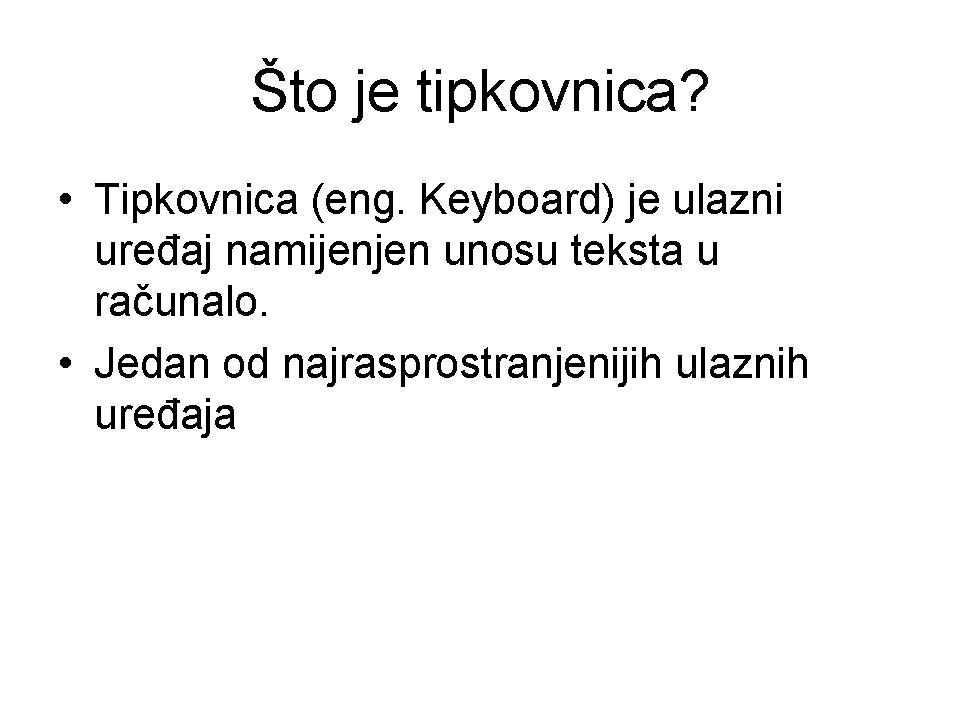 Primjeni temu dizajna pod imenom Pramen.Naslov TIPKOVNICA na slajdu 1 podebljaj.Naslovu TIPKOVNICA na slajdu 1 povećajte veličinu fonta s 54 na 60.Na font naslova Što je tipkovnica?   na slajdu 2  primijeni boju slova u tamnocrvena, isticanje 1, tamnije 25%.Odmah nakon dijapozitiva (slajda) 2 umetnite novi prazni slajd u formatu Naslov i sadržaj..Unesi slijedeći tekst: 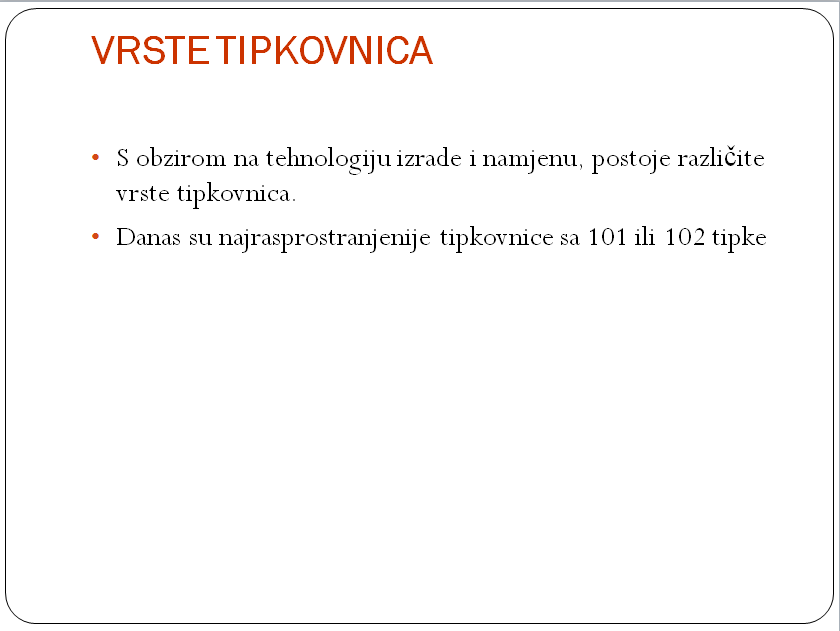 Naslov VRSTE TIPKOVNICA  na slajdu  3 podebljajte.Naslov VRSTE TIPKOVNICA  primijeni boju slova u zeleno.Grafičke oznake na slajdu 3 promijeni u zeleni kvadratić.Na tekst kod grafičkih oznaka na slajdu 3 primijeni efekt sjenčanja (shadow).Na internetu pronađi sliku pod pojmom „računalo“. Odaberi sliku po želji. Spremi ju u svoju mapu. Odabranu i spremljenu sliku umetni na treći slajd u donji desni kut (po potrebi ju smanji).Istu sliku kopiraj na naslovni sajd tako da je postaviš u gornji lijevi kut.Na internetu pronađi sliku pod pojmom „računalo“. Odaberi sliku po želji koja prikazuje monitor i tipkovnicu. Spremi ju u svoju mapu. Odabranu i spremljenu sliku umetni na drugi slajd u donji desni kut (po potrebi ju smanji).Kopiraj sliku i u lijevi gornji kut drugog slajda.Slici koja se nalazi u lijevom kutu  na drugom slajdu izreži monitor, tako da bude prikazana samo tipkovnica.Visinu  slike tipkovnice postavi na  4 cm.Odmah nakon dijapozitiva (slajda) 3 umetnite novi prazni slajd u formatu Naslov i sadržaj.Unesi slijedeći tekst: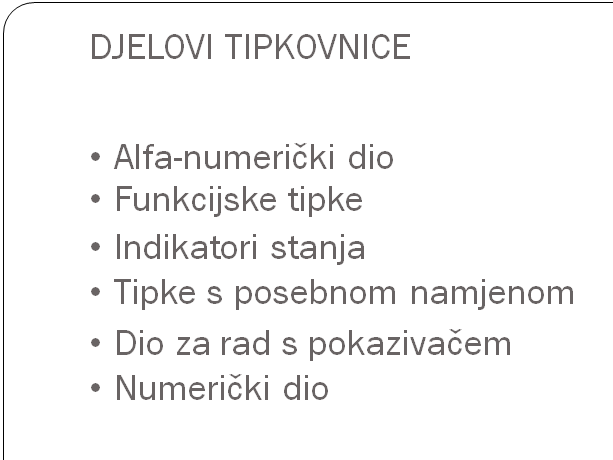 Područje grafičkih oznaka promjeni u brojčane oznake (numeriranje), Koristi nabrajanje sa zagradom.Na prezentaciju primjeni Pozadinski stil 2.Unutar cijelog slajda 4 promijeni boju fonta u tamno zelenu.Kopiraj sliku tipkovnice iz slada 2 i postavi  nakon nabrajanja.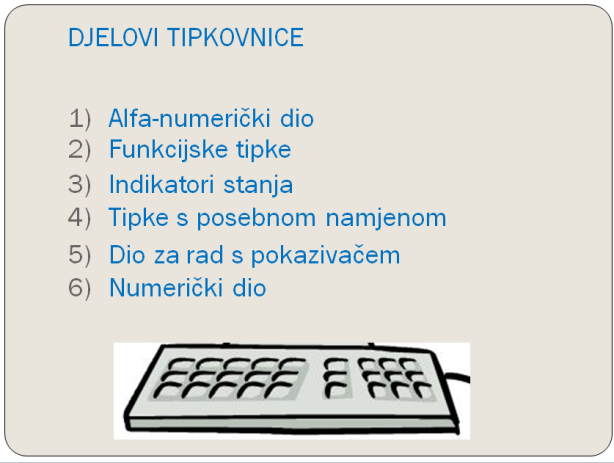 Na slici na slajdu 4 postavi animacijski efekt po želji. Moraš postaviti sva tri animacijska efekta: ulaz, naglasak i izlaz..Odmah nakon dijapozitiva 4 umetnite novi prazni slajd u formatu „Samo naslov“. U području naslova upiši Kraj.Slajd pod rednim brojem 3 prebaci na četvrto mjesto.Između svih slajdova u prezentaciji postavite neki prijelazni efekt (prihvatite zadane postavke).